Aufnahmebogen Verkehrsunfall                 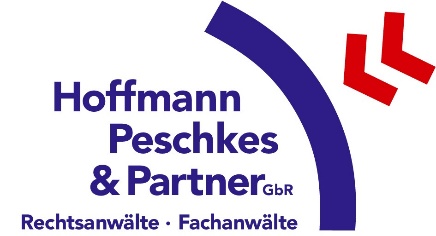 Allgemeine UNFALLAngaben:Unfallort: __________________________________________________________Unfalltag: _________________________ Unfallzeit: _____________________Polizeidienststelle: ____________________ Tagebuch-Nr.: ______________Zeugen: _______________________________________________________________________________________________________________________________________________________________________________________________________AllGEMEINE Angaben Mandant:Vor- und Nachnahme: ________________________________________________Beruf: ______________________________________________________________Arbeitgeber: ________________________________________________________Adresse: ____________________________________________________________Tel. P.: ____________ Tel. D.: _______________ eMail: ____________@_______Fußgänger: Ja / Nein	    Fahrzeughalter: Ja / Nein	 Fahrer: Ja / Neinwenn abweichend: Name und Anschrift Fahrer: ____________________________________________________________________________________________Fahrzeug: PKW / LKW / BUS / KRAD / MOFA / FAHRRAD / Sonstiges: _________Fabrikat: ______________________________ Typ: ________________________ErSTzulassung: ____________________________ Ersteigentümer: JA / NEINAmtl. Kennzeichen: ____-________________ KM-Stand: ___________________Leasing-Fahrzeug:   Ja/Nein   Leasingbank: ____________________________GESchäftsfahrzeug: Ja  / NEin   Vorsteuerabzugsberechtigung: JA / NeinEigene Haftpflichtvers.: _____________________________________________Eigene Haftpflichtvers.-Nr.: _________________________________________VollkasKo: Ja/Nein	mit / Ohne SelbstbeHALT ______________ DM / EuroTeilkasKo: Ja/Nein	mit / Ohne SelbstbeHALT ______________ DM / EuroVerkehrsversicherung  /  ADAC: ______________________________________Wer hat das Fahrzeug zum Unfallzeitpunkt gefahren? Mandant / oder: _____________________________________________________________________Angaben SAchschaden MANDANT:FAhrzeugschaden: ____________________________________ DM / EUROSAchverständiger: __________________________________________________Reparaturbetrieb: ___________________________________________________Sonstige schÄden: ___________________________________ DM / EUROPersonenschaden MANDANT:**(Bitte auch entbindungserklärung von der ärztlichen Schweigepflicht ausfüllen!)Art und Ausmaß der VerletzungEN: ________________________________________________________________________________________________________Krankenhaus: _______________________________________________________Ambulant / Stationär	Aufenthalt von __.__.____ bis __.__.____BEHANDELNDER KRANKENHAUSArzt: _____________________________________Weiter BEHANDELNDER ARZT: _______________________________________________________________________________________________________________Krankenkasse: ______________________________________________________Angaben ÜBER Gegner:Fahrzeughalter:Vor- und Nachname: _________________________________________________Anschrift: _______________________________________________________________________________________________________________________________Fahrzeug: PKW / LKW / BUS / KRAD / MOFA / FAHRRAD / Sonstiges: _________Fabrikat: ______________________________ Typ: ________________________Amtl. Kennzeichen: ____-_____________________________________________Haftpflichtvers.: ___________________________________________________Haftpflichtvers.-Nr.: ________________________________________________Fahrer:Vor- und Nachname: _________________________________________________Anschrift: _______________________________________________________________________________________________________________________________Unfallskizze:Unfallschilderung: